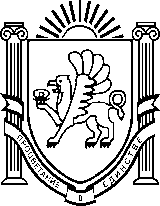 Муниципальное бюджетное дошкольное образовательное учреждение «Детский сад «Вишенка» с. Красное» Симферопольского района Республики Крым_________________________________________________________________________________________ул. Комсомольская 11-«А», с. Красное, Симферопольский район, 297522, Республика Крым, Российская Федерация,  E-mail: vishenka.duz@bk.ruОКПО 00839056 ОГРН 1159102036378 ИНН/КПП 9109010740/910901001Конспект занятия по рисованию во II – младшей группеТема « Снеговик»                                                          Воспитатель Заскокина Ю.М.Январь 2018-2019 уч.г.Цель:- Продолжать вызывать у детей интерес к созданию изображения красками.- Формирование изобразительных навыков у  детей младшего дошкольного возраста: рисование предмета, состоящего из частей округлой формы.- Закреплять умение правильно держать кисть - Побуждать детей к проявлению самостоятельного творчества.Задачи:- Упражнять детей в рисовании предметов круглой формы. Учить передавать в рисунке строение предмета, состоящего из нескольких частей; закреплять навык закрашивания кругов слитными линиями сверху вниз всем ворсом кисти.- Развивать психические процессы: восприятие, внимание, память.- Воспитывать чувство сопереживания, желание помочь персонажу.Материалы: тонированная бумага (голубого цвета), белая гуашевая краска, стаканчик с водой, кисти, салфетки. Мольберт с чистым листом бумаги. Образец. Игрушка « Снеговик».Интегрированная образовательная область: « познавательное р.» « художественно эстетическое р.»  « речевое р.» «соц/ком. р.» « физическое р.»Ход деятельности:Воспитатель: - Ребята, сегодня в наш детский сад приходил  почтальон принес письмо. Хотите узнать, кто нам его написал? А кто его написал, вы узнаете, если отгадаете загадку:Меня не растили,Из снега слепили,Вместо носа ловкоВставили морковку.Глаза - угольки,Губы - сучки,Холодный, большой.Кто я такой?   Воспитатель:- Кто же он такой?Дети:-Снеговик.Воспитатель:- Правильно, это снеговик. А в от и он ( из-за двери берёт игрушку «Снеговик»).  И он пишет в своем письме, что живет один на Северном полюсе среди снега и льда, и нет у него друзей, ему очень одиноко.- Дети! Послушайте, что снеговик вам расскажет о себе.Я был грустный снеговик,И имел печальный вид,Всё друзей не находил,И поэтому грустил.Но однажды я пошел,В гости в детский сад зашел.Воспитатель:-Какой вид у Снеговика?Дети:- Грустный, печальный.Воспитатель:- Почему он грустит?  Дети:  У него нет друзей. Постановка задачиВоспитатель:- Как вы поступите, если Снеговик предлагает вам свою дружбу?Дети:- Мы будем с ним дружить. Воспитатель:- Вы бы хотели, чтоб у него был друг, много друзей?Дети:- Да.Физ/минутка « Снеговик»- Из мокрого снежного белого кома ( дети идут по кругу , имитируя руками катание снежного кома),- Мы снеговика слепили у дома (дети поворачиваются лицом в круг, делают круговые движения руками перед собой(3 раза)- Стоит снеговик у самых ворот (плавные движения руками вверх-вниз)- Никто не проедет, никто не пройдет(дети грозят пальцем)- Знаком всем во дворе(движение руками «замок»)- А Жучка все лает: (движение руками «ушки»)-«Чужой на дворе»(  дети грозят пальцем).Воспитатель -Ребята, как вы думаете, как мы можем помочь снеговику?Дети: нарисовать Снеговику друзей. Рассматривание снеговика.Воспитатель - Ребята, чтобы снеговик вышел настоящим, красивым, сколько кругов (комков) нужно нарисовать?Дети: три.Воспитатель - Они одинакового размера?Дети: большой, меньше, маленькийВоспитатель  - Какой круг (ком) нарисуем первым?Дети: большой.Воспитатель  - Какой он формы.Дети:   -Круглый ( показывают руками величину «комка снега»).Воспитатель:- Потом поменьше «ком снега». (Показ воспитателя жестом руки круговые движения рукой «кома снега»).- А сверху какой «ком снега»? (Показ «кома снега» жестом руки воспитателем). 
Дети:  Маленький (Показ «кома снега» жестом руки дети).Воспитатель - Что у него на лице?Дети:-Глаза, нос, рот. Воспитатель:- А рядом с ним стоит метла.Воспитатель  - Какого цвета снеговик?Дети: белого. Рисование кругов в воздухе.Воспитатель: Дети! Давайте нарисуем указательным пальцем в воздухе «большой ком снега», потом поменьше и самый маленький. Дети садятся за столы. Объяснение выполнения работы детьми.Воспитатель предлагает детям нарисовать много друзей для Снеговика.-  Сегодня мы нарисуем круги белой краской, превращая в друзей Снеговика. Сначала вы нарисуете и закрасите белой краской большой круг, потом поменьше и самый маленький.Воспитатель спрашивает 2-3 детей: «С чего начнем выполнение работы?»- Расскажи нам, какой круг  закрасим вначале, а потом, а какой завершающий будет круг? Выполнение работы детьми.Воспитатель обращает внимание на посадку за столом.- Взяли кисточку в правую руку выше металлического наконечника тремя пальцами. Наберите на ворс кисточки белую краску, лишнюю отожмите о край баночки. Воспитатель делает показ рисования снеговикаВоспитатель:- Закрашивая, не заходите за контур. (Звучит тихо музыка, дети рисуют снеговиков).Физкультминутка для пальчиков: «Погреем руки».Воспитатель:-У меня замерзли руки. Как их можно согреть?  Дети:- Подуть на них, потереть друг о друга, надеть варежки.Продолжение работыВоспитатель:- Что делает Снеговик? (Смеётся или грустит?) Почему?Дети :- Смеётся, потому что у него появилось много друзей.Мотивация на продолжение деятельностиВоспитатель:-Вот и готовы наши Снеговички! - Что делает Снеговик? (Смеётся или грустит?) Почему?Дети :- Смеётся, потому что у него появилось много друзей.Правильнотеперь у Снеговика появились новые друзья, и ему не будет скучно! Спасибо ребята! Итог. Ребята давайте  вспомним, чем мы с вами занимались. Чему вы научились?Дети отвечают на вопросы.- Молодцы! А когда наши рисунки высохнут, мы сможем украсить наших Снеговиков – мы наклеим морковку – вместо носа.